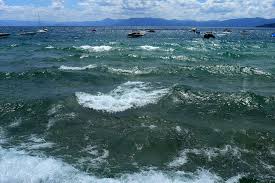                                       Ветер, ветер,            Недобрый ветер над нашим озером!..       зловещие тучи закрыли зловещее солнце.    И борется с ветром одна только белая птица.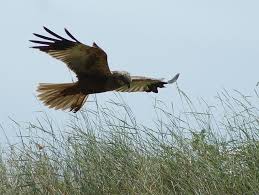        Белая птица над нашим озером!.. Расставлены капканы одиночестваВ душе моей.И ночи беспощадны, как пророчества:«Не жди, не вернётся Орфей».Надежду отпустив, теряю силы я,Бегу  от этих снов.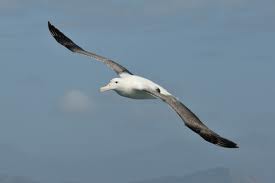 Свершает свой последний круг       над озером двукрылаяТвоя и моя любовь.Орфей, я в лицо её знаю, нашу любовь, любовь!..Та белая птица, что борется с ветром и стонет,Это она – любовь.Это наша любовь, это наша любовь,Уже замыкают двукрылые тениСвой медленный круг.Уже не поднять в паутине             сомненийСлабеющих рук 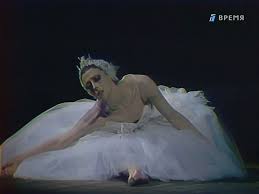 О, если бы знать, что Орфею нужна я,О, если бы знать.Спеши мой певец, как спасти тебя знаю,Не знаю, как ждать.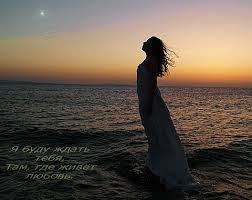 И с мужества ветры срывают одежды,И – как не зови –Уносится птица двукрылой надежды, 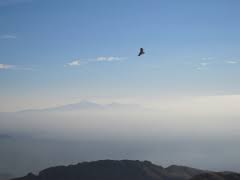 Уносится птица двукрылой надежды, Двукрылой любви.Орфей, я в лицо её знаю,           нашу любовь, любовь!..Та белая птица,           что борется с ветром и стонет,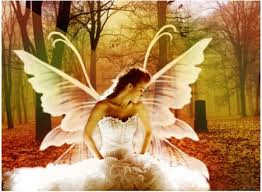         Это наша   Любовь, это наша Любовь!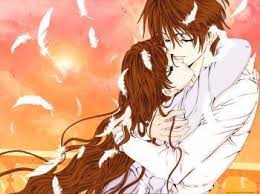 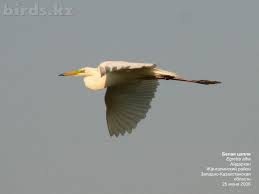 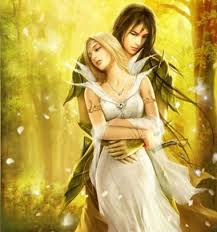 